Руководителям отделов(управлений, комитетов)культуры органов местногосамоуправления муниципальныхобразований областиБюджетное  учреждение культуры  Вологодской области  «Центр народной  культуры» продолжает проводить онлайн-семинары (вебинары) для специалистов учреждений культуры Вологодской области с целью оказания информационно-методической помощи при организации социокультурной деятельности в новом формате.Вебинар по теме «Нормативно правовые аспекты и документационное сопровождение деятельности учреждений культуры» состоится  для руководителей учреждений культуры Вологодской области 16 июня  ориентировочно с 11.00 до 13.30. В программе:Нормативно-правовое обеспечение деятельности учреждений культуры (Шмидт Ирина Николаевна – заместитель директора БУК ВО  «Центр народной  культуры).Формирование государственного (муниципального) задания: как правильно отчитаться за 2019 год и сформировать показатели на 2020 год. (Мартьянова Лариса Вячеславовна – директор БУК ВО  «Центр народной  культуры). Подключение к вебинару будет производиться на площадке в системе Discord. (Инструкция прилагается, подключение бесплатное). К участию в вебинаре допускается не более 1 подключения от района, но участников может быть больше. Ссылка для входа (приглашение в чат) будет направлена на электронную почту каждому участнику в течение суток до начала вебинара. Подключение начнется за 30 минут до начала вебинара.Если программа установлена, оборудование соответствует, и вы принимаете решение об участии в вебинаре, заполните  заявки (учетные карточки)  и отправьте  до 10 июня на адрес kurs@onmck.ru (приложение № 2) Крашенинниковой Нине Ивановне, зав. отделом информационно-просветительской работы, куратору вебинара. По окончании вебинара заполните итоговую анкету (приложение № 3) и отправьте по адресу kurs@onmck.ru Директор                                    	Л.В.Мартьянова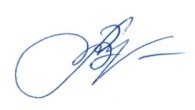 ДЕПАРТАМЕНТ КУЛЬТУРЫ И ТУРИЗМА ВОЛОГОДСКОЙ ОБЛАСТИбюджетное учреждение культуры Вологодской области«ЦЕНТР НАРОДНОй КУЛЬТУРЫ»(БУК ВО «ЦНК»)Россия, 160001, Вологда, Мира, 36, 5 этаж, оф. 14Телефон/факс (8172) 72-49-31, e-mail: onmc_vologda@mail.ru,р/сч. № 40601810600093000001 в Отделении Вологда г. Вологда л/с 007200081,ИНН 3525016239, КПП 35250100101-23/214  №   03.06.2020       На №                  от  ----------------